Town of Georgetown 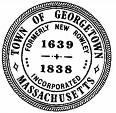              AGENDA GEORGETOWN PLANNING BOARD                                                                        December 9, 2020 	           7:00 P.M. ADDENDUMJoin Zoom Meeting    https://us02web.zoom.us/j/86917316897 Meeting ID: 869 1731 6897  +19292056099 (New York) This Public Hearing is being conducted in a way that is an attempt to satisfy the Open Meeting Law, and other State Laws pertaining to the Public Hearings of the Town’s Public Bodies. It is a good faith, best effort to comply with the Executive Order waiving certain provisions of G. L. c. 30A, sec. 20 during the COVID -19 pandemic. Internet based technologies will be used by the Planning Board to conduct Public Meetings and Hearings until the Executive Order is rescinded, or the State of Emergency is terminated.  Correspondence:  Received: Department of Environmental Protection (DEP) Site Suitability Application, Re: Proposed Mello Disposal Transfer Station off Carleton Drive.  Note: Planning Board is a commenting body to the local Board of Health, who is the permit granting authority for said application.    